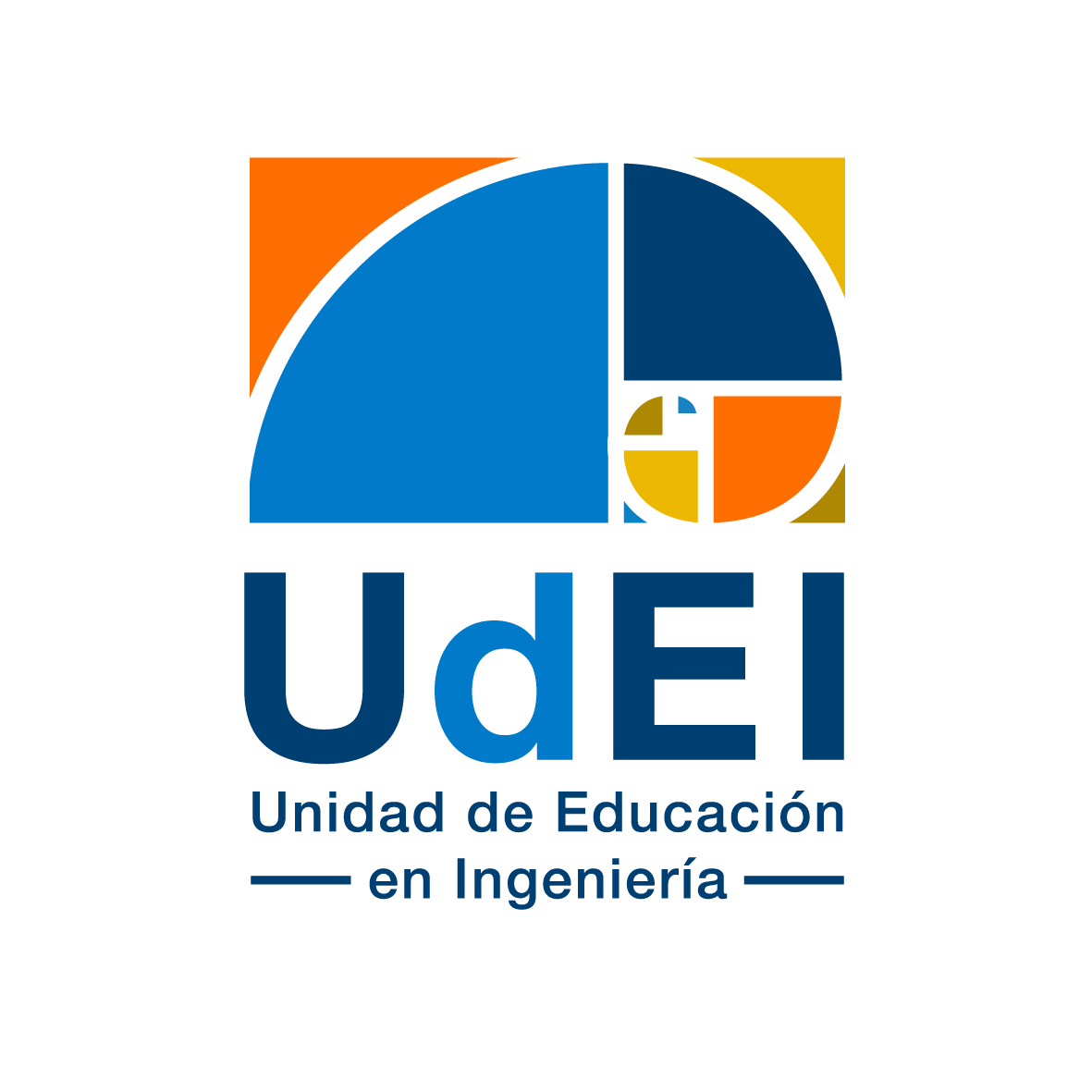 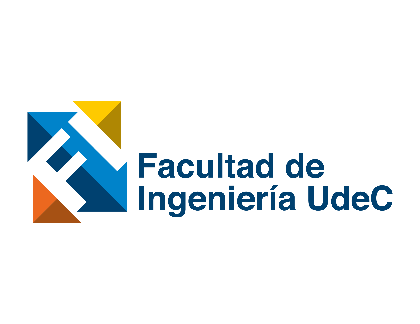 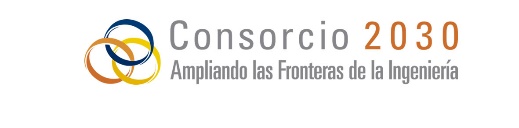 Formulario
 PROYECTO “FONDO DE INNOVACION A LA DOCENCIA”
Facultad de Ingeniería 
Universidad de Concepción_______________________________		 ______________________________V° B° DIRECTOR DEPARTAMENTO     			    V°B° ACADÉMICO RESPONSABLEPROYECTO FONDO DE INNOVACION A LA DOCENCIA1.- Título y resumen del proyecto  INICIATIVAS DEL PROYECTOSe espera iniciativas a desarrollar en las siguientes líneas:2.- Académico responsable.3.- Recursos solicitados.Monto total $______________________ 4.- Identificación de los participantes.5.- Compromiso de dedicación a este proyecto (colocar horas semanales por participante, en cada semestre).6.- Describa la labor que realizarán los participantes en cada semestre de ejecución.7.- Impactos del proyectoIndique las metas y logros a alcanzar.Por favor complete el siguiente cuadro, estimando el número de alumnos potencialmente beneficiados. 8.- Actividades a realizar9.- Formulación general del proyecto9.1. Descripción general del problema (incluir estado del arte y trabajo adelantado)9.2. Resultados esperados9.3. Objetivos Generales y Objetivos Específicos.10.- Cronograma de actividades (indique nombre de la actividad y luego su duración colocando una X en el o los casilleros que correspondan)11. Recursos solicitados12. Justificación de los recursos solicitados (justifique todos los recursos solicitados en gastos de operación)13. Compromiso de continuación, por parte del o los Departamentos (incluir firma del director respectivo).Título:Resumen:Duración (n° de semestres) : ______ (máximo 3)Innovaciones metodológicas para mejorar los aprendizajes de los alumnos en ingenieríaMejoramiento de los mecanismos de evaluación de aprendizaje de competencias clave en ingenieríaGeneración de material didáctico tendiente a implementar nuevas modalidades de enseñanza/aprendizajeIncorporación de TICs para mejorar los aprendizajes de los estudiantesNombre:Rut:Departamento:Email:Firma:	________________________________Firma:	________________________________NombreDepartamentoFirmaNombreSemestre 1Semestre 2Semestre 3Nombre:	DepartamentoNombre:DepartamentoNombre:DepartamentoDepartamentoCarreraAsignaturaN° Alumnos/semestreNombre de la actividadDescripción de la actividadObjetivo General:Objetivos Específicos:	Nombre actividadSemestre1Semestre2Semestre3Item de gastoSemestre 1Semestre 2Semestre 3TotalMaterial fungibleMaterial bibliográficoCompra de servicios a CFRD, Dirección de Eduación a Distacia u Otra, especificar.ColaboradoresOtros (especificar)